           Festival Inter’Nature du Haut-Jura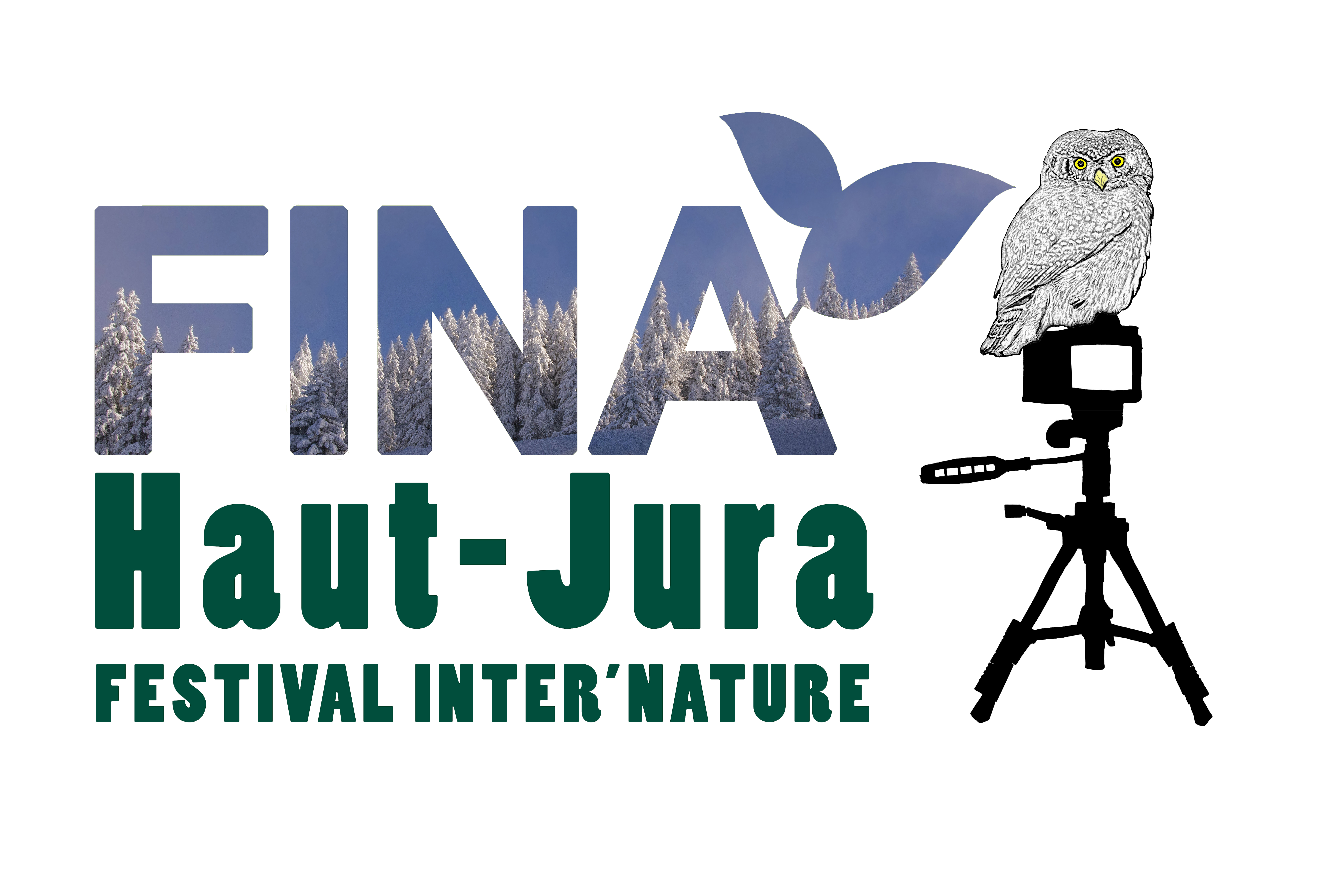                            VENDREDI 31 MARS, SAMEDI 1er et DIMANCHE 2 AVRIL 2023FICHE DE CANDIDATURE   NOM  Prénom  n° & rue  Code Postal  Ville  Pays  Téléphone  Email  Site Web, Facebook, Instagram…Cochez la ou les cases sélectionnéesPHOTOGRAPHIESAUTRES     Faune         Diaporama          Flore         Film          Paysage    Conférence          Autre, précisez  ………………………………………....…………………….Thème / Nom de l'Exposition :Précisez le thème, la durée, le type de fichier (MP4, Powerpoint etc…) :Film converti en DCP :     OUI                      NON  Acceptation (case à cocher obligatoirement) :Je certifie avoir lu et accepté les termes du règlement du Fina 2023Je certifie avoir lu et accepté les termes du règlement du Fina 2023     Date et signature :